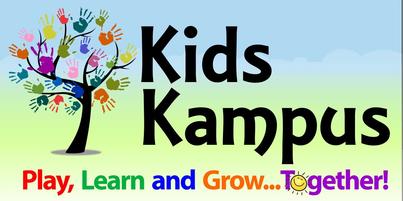 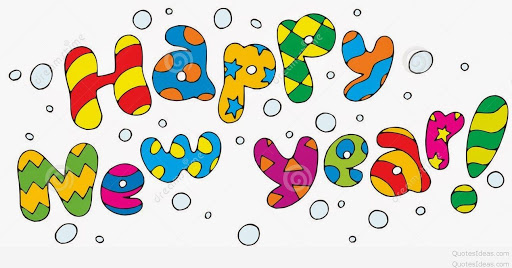 MondayTuesdayWednesdayThursdayFriday3 Happy New Year!(Closed)4 SillyHatDay5Winter ScarfDay6Silly Sock Day          7PJDay10Crazy HairDay11SnowflakeCraft12HugDay13Ice Experiment14Show &Share17Build a Snowman18Snow Painting19MarshmallowSnowman20Hot Chocolate Day 21WearBlue24Backwards Day25Wear Purple26Bring a FruitDay27SnowballTossing28Cozy SweaterDay31Bring a Book to Share